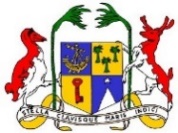 MINISTRY OF FOREIGN AFFAIRS, REGIONAL INTEGRATION AND INTERNATIONAL TRADE THE INDUSTRIAL PROPERTY OFFICE OF MAURITIUSTHE INDUSTRIAL PROPERTY ACT 2019(Regulation 80)FORM TM 2REQUEST TO DIVIDE AN APPLICATION FOR THE REGISTRATION OF A MARKFORM TM 2REQUEST TO DIVIDE AN APPLICATION FOR THE REGISTRATION OF A MARKFORM TM 2REQUEST TO DIVIDE AN APPLICATION FOR THE REGISTRATION OF A MARKFor Official UseDate of Receipt:……………………………..CB No: .......................………………………Application No.: ……………………………Amount: ….…………………………………MARK DETAILSMARK DETAILSMARK DETAILSMARK DETAILSMark: ………………………………………………………………………………………………Application No.: ……………………………………………………………………………………Filing Date: ………………………………………………………………………………………...List of Class/es No …………………………………………………………………………………Mark: ………………………………………………………………………………………………Application No.: ……………………………………………………………………………………Filing Date: ………………………………………………………………………………………...List of Class/es No …………………………………………………………………………………Mark: ………………………………………………………………………………………………Application No.: ……………………………………………………………………………………Filing Date: ………………………………………………………………………………………...List of Class/es No …………………………………………………………………………………Mark: ………………………………………………………………………………………………Application No.: ……………………………………………………………………………………Filing Date: ………………………………………………………………………………………...List of Class/es No …………………………………………………………………………………PARTICULARS OF APPLICANTPARTICULARS OF APPLICANTPARTICULARS OF APPLICANTPARTICULARS OF APPLICANTName: ……………………………………………………………………………………………..................................…………………………………………………………………………………………………………………………..Address: ……………………………………………………………………….............................................................…………………………………………………………………………………………………………………..............…………………………………………………………………………………………………………………………..Name: ……………………………………………………………………………………………..................................…………………………………………………………………………………………………………………………..Address: ……………………………………………………………………….............................................................…………………………………………………………………………………………………………………..............…………………………………………………………………………………………………………………………..Name: ……………………………………………………………………………………………..................................…………………………………………………………………………………………………………………………..Address: ……………………………………………………………………….............................................................…………………………………………………………………………………………………………………..............…………………………………………………………………………………………………………………………..Name: ……………………………………………………………………………………………..................................…………………………………………………………………………………………………………………………..Address: ……………………………………………………………………….............................................................…………………………………………………………………………………………………………………..............…………………………………………………………………………………………………………………………..AGENT (if any)AGENT (if any)AGENT (if any)AGENT (if any)Name: …………………………………………………………………………………………….................................…………………………………………………………………………………………………………………………..Address: ……………………………………………………………………….............................................................…………………………………………………………………………………………………………………..............…………………………………………………………………………………………………………………………..Tel. No.: …………………….    Fax No: …………………….  Email:  …………………………………………………………Name: …………………………………………………………………………………………….................................…………………………………………………………………………………………………………………………..Address: ……………………………………………………………………….............................................................…………………………………………………………………………………………………………………..............…………………………………………………………………………………………………………………………..Tel. No.: …………………….    Fax No: …………………….  Email:  …………………………………………………………Name: …………………………………………………………………………………………….................................…………………………………………………………………………………………………………………………..Address: ……………………………………………………………………….............................................................…………………………………………………………………………………………………………………..............…………………………………………………………………………………………………………………………..Tel. No.: …………………….    Fax No: …………………….  Email:  …………………………………………………………Name: …………………………………………………………………………………………….................................…………………………………………………………………………………………………………………………..Address: ……………………………………………………………………….............................................................…………………………………………………………………………………………………………………..............…………………………………………………………………………………………………………………………..Tel. No.: …………………….    Fax No: …………………….  Email:  …………………………………………………………NUMBER OF DIVISIONAL APPLICATIONSNUMBER OF DIVISIONAL APPLICATIONSNUMBER OF DIVISIONAL APPLICATIONSNUMBER OF DIVISIONAL APPLICATIONSIndicate the number of divisional applications in this request: Indicate the number of divisional applications in this request: Indicate the number of divisional applications in this request: Indicate the number of divisional applications in this request: DETAILS OF SPECIFICATION TO BE DIVIDEDDETAILS OF SPECIFICATION TO BE DIVIDEDDETAILS OF SPECIFICATION TO BE DIVIDEDDETAILS OF SPECIFICATION TO BE DIVIDEDList the class number(s) and the goods or services appropriate to that class.  If the space is insufficient, use a separate sheet.List the class number(s) and the goods or services appropriate to that class.  If the space is insufficient, use a separate sheet.List the class number(s) and the goods or services appropriate to that class.  If the space is insufficient, use a separate sheet.List the class number(s) and the goods or services appropriate to that class.  If the space is insufficient, use a separate sheet.Divisional Application 1(Class No.)Divisional Application 1(Class No.)Specification of goods and/or services:………………………………………………………………………………………………………………………………………………………………………………………………………………………………………………………Specification of goods and/or services:………………………………………………………………………………………………………………………………………………………………………………………………………………………………………………………Divisional Application 2(Class No.)Divisional Application 2(Class No.)Specification of goods and/or services:………………………………………………………………………………………………………………………………………………………………………………………………………………………………………………………Specification of goods and/or services:………………………………………………………………………………………………………………………………………………………………………………………………………………………………………………………Divisional Application 3(Class No.)Divisional Application 3(Class No.)Specification of goods and/or services:………………………………………………………………………………………………………………………………………………………………………………………………………………………………………………………Specification of goods and/or services:………………………………………………………………………………………………………………………………………………………………………………………………………………………………………………………DETAILS OF SPECIFICATION TO REMAINDETAILS OF SPECIFICATION TO REMAINDETAILS OF SPECIFICATION TO REMAINDETAILS OF SPECIFICATION TO REMAINList the class number(s) and the goods or services appropriate to that class.  If the space is insufficient, use a separate sheet.List the class number(s) and the goods or services appropriate to that class.  If the space is insufficient, use a separate sheet.List the class number(s) and the goods or services appropriate to that class.  If the space is insufficient, use a separate sheet.List the class number(s) and the goods or services appropriate to that class.  If the space is insufficient, use a separate sheet.Class No.Specification of goods and/or services:………………………………………………………………………………………………………………………………………………………………………………………………………………………………………………………………Specification of goods and/or services:………………………………………………………………………………………………………………………………………………………………………………………………………………………………………………………………Specification of goods and/or services:………………………………………………………………………………………………………………………………………………………………………………………………………………………………………………………………Class No.Specification of goods and/or services:………………………………………………………………………………………………………………………………………………………………………………………………………………………………………………………………Specification of goods and/or services:………………………………………………………………………………………………………………………………………………………………………………………………………………………………………………………………Specification of goods and/or services:………………………………………………………………………………………………………………………………………………………………………………………………………………………………………………………………Class No.Specification of goods and/or services:………………………………………………………………………………………………………………………………………………………………………………………………………………………………………………………………Specification of goods and/or services:………………………………………………………………………………………………………………………………………………………………………………………………………………………………………………………………Specification of goods and/or services:………………………………………………………………………………………………………………………………………………………………………………………………………………………………………………………………ADDRESS FOR SERVICE (if applicable)ADDRESS FOR SERVICE (if applicable)ADDRESS FOR SERVICE (if applicable)ADDRESS FOR SERVICE (if applicable)Note: Full name and address in Mauritius to which correspondence is to be sentName: ………………………………………………………………………………………………………………………………………………………………………………………………………………Address: ………………………………………………………………………………………………………………………………………………………………………………………………………………Tel. No.: ……………………Fax No.: ……………………Email: ………………………………..Note: Full name and address in Mauritius to which correspondence is to be sentName: ………………………………………………………………………………………………………………………………………………………………………………………………………………Address: ………………………………………………………………………………………………………………………………………………………………………………………………………………Tel. No.: ……………………Fax No.: ……………………Email: ………………………………..Note: Full name and address in Mauritius to which correspondence is to be sentName: ………………………………………………………………………………………………………………………………………………………………………………………………………………Address: ………………………………………………………………………………………………………………………………………………………………………………………………………………Tel. No.: ……………………Fax No.: ……………………Email: ………………………………..Note: Full name and address in Mauritius to which correspondence is to be sentName: ………………………………………………………………………………………………………………………………………………………………………………………………………………Address: ………………………………………………………………………………………………………………………………………………………………………………………………………………Tel. No.: ……………………Fax No.: ……………………Email: ………………………………..7. DECLARATION7. DECLARATION7. DECLARATION7. DECLARATIONBy Applicant I, the undersigned, do hereby declare that the information furnished above is true to the best of my knowledge.By AgentI, the undersigned, do hereby declare that the information furnished above on behalf of the applicant is true to the best of my knowledge.Date: ……………………………...                      Signature ………………………………………										**(Applicant/ Agent)*Use this sheet for any additional information to be furnished**Delete whichever is not applicable By Applicant I, the undersigned, do hereby declare that the information furnished above is true to the best of my knowledge.By AgentI, the undersigned, do hereby declare that the information furnished above on behalf of the applicant is true to the best of my knowledge.Date: ……………………………...                      Signature ………………………………………										**(Applicant/ Agent)*Use this sheet for any additional information to be furnished**Delete whichever is not applicable By Applicant I, the undersigned, do hereby declare that the information furnished above is true to the best of my knowledge.By AgentI, the undersigned, do hereby declare that the information furnished above on behalf of the applicant is true to the best of my knowledge.Date: ……………………………...                      Signature ………………………………………										**(Applicant/ Agent)*Use this sheet for any additional information to be furnished**Delete whichever is not applicable By Applicant I, the undersigned, do hereby declare that the information furnished above is true to the best of my knowledge.By AgentI, the undersigned, do hereby declare that the information furnished above on behalf of the applicant is true to the best of my knowledge.Date: ……………………………...                      Signature ………………………………………										**(Applicant/ Agent)*Use this sheet for any additional information to be furnished**Delete whichever is not applicable No. of extra sheets attached to this form:                sheet(s)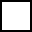 No. of extra sheets attached to this form:                sheet(s)No. of extra sheets attached to this form:                sheet(s)No. of extra sheets attached to this form:                sheet(s)